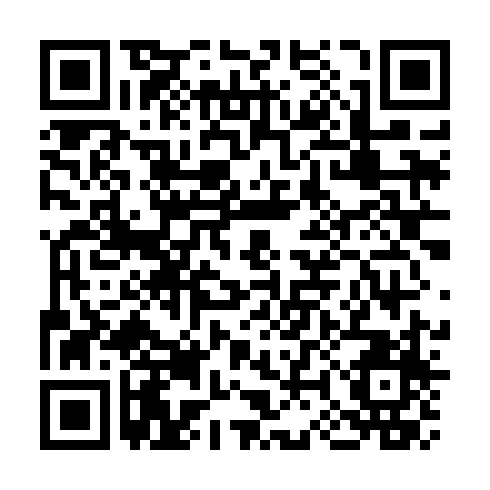 Prayer times for Cote-Nord-du-Golfe-du-Saint-Laurent, Quebec, CanadaMon 1 Jul 2024 - Wed 31 Jul 2024High Latitude Method: Angle Based RulePrayer Calculation Method: Islamic Society of North AmericaAsar Calculation Method: HanafiPrayer times provided by https://www.salahtimes.comDateDayFajrSunriseDhuhrAsrMaghribIsha1Mon1:573:5212:025:368:1310:082Tue1:573:5212:035:368:1310:083Wed1:583:5312:035:368:1210:074Thu1:583:5412:035:368:1210:075Fri1:593:5512:035:368:1110:076Sat1:593:5512:035:358:1110:077Sun2:003:5612:035:358:1010:078Mon2:003:5712:045:358:1010:079Tue2:013:5812:045:358:0910:0610Wed2:013:5912:045:348:0810:0611Thu2:024:0012:045:348:0710:0612Fri2:034:0112:045:338:0710:0513Sat2:034:0212:045:338:0610:0514Sun2:044:0312:045:338:0510:0415Mon2:044:0512:045:328:0410:0416Tue2:054:0612:055:328:0310:0417Wed2:064:0712:055:318:0210:0318Thu2:064:0812:055:318:0110:0319Fri2:074:0912:055:308:0010:0220Sat2:084:1112:055:297:5810:0121Sun2:084:1212:055:297:5710:0122Mon2:094:1312:055:287:5610:0023Tue2:104:1412:055:277:5510:0024Wed2:104:1612:055:277:539:5925Thu2:114:1712:055:267:529:5826Fri2:124:1912:055:257:519:5827Sat2:134:2012:055:247:499:5628Sun2:154:2112:055:237:489:5329Mon2:184:2312:055:227:469:5130Tue2:204:2412:055:217:459:4831Wed2:234:2612:055:217:439:45